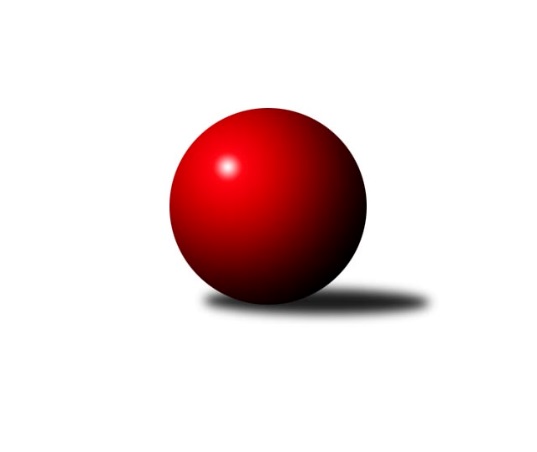 Č.18Ročník 2016/2017	24.5.2024 Okresní přebor Ostrava 2016/2017Statistika 18. kolaTabulka družstev:		družstvo	záp	výh	rem	proh	skore	sety	průměr	body	plné	dorážka	chyby	1.	TJ VOKD Poruba C	18	14	0	4	101.5 : 44.5 	(137.5 : 78.5)	2373	28	1673	700	51.8	2.	SKK Ostrava C	18	14	0	4	98.0 : 48.0 	(129.0 : 87.0)	2346	28	1655	690	46.1	3.	TJ Sokol Bohumín E	18	11	1	6	86.5 : 57.5 	(126.0 : 90.0)	2275	23	1610	664	50.2	4.	TJ Unie Hlubina˝D˝	18	8	3	7	69.5 : 76.5 	(101.5 : 114.5)	2259	19	1609	650	54.8	5.	TJ Unie Hlubina C	18	8	0	10	68.0 : 78.0 	(110.5 : 105.5)	2277	16	1630	647	50.8	6.	TJ Sokol Bohumín D	18	8	0	10	67.0 : 79.0 	(104.5 : 111.5)	2248	16	1621	627	62.6	7.	SKK Ostrava˝D˝	18	6	2	10	64.0 : 82.0 	(104.5 : 111.5)	2255	14	1623	633	60.3	8.	TJ Sokol Bohumín F	18	5	3	10	63.0 : 81.0 	(98.0 : 118.0)	2258	13	1619	639	63.6	9.	TJ Unie Hlubina E	18	6	0	12	55.0 : 91.0 	(82.0 : 134.0)	2173	12	1567	606	61.9	10.	TJ Sokol Michálkovice ˝B˝	18	4	3	11	55.5 : 90.5 	(86.5 : 129.5)	2242	11	1606	636	69.3Tabulka doma:		družstvo	záp	výh	rem	proh	skore	sety	průměr	body	maximum	minimum	1.	TJ VOKD Poruba C	9	9	0	0	60.5 : 13.5 	(71.5 : 36.5)	2333	18	2423	2236	2.	SKK Ostrava C	9	9	0	0	57.0 : 15.0 	(76.0 : 32.0)	2328	18	2425	2231	3.	TJ Sokol Bohumín E	9	8	1	0	55.0 : 17.0 	(72.5 : 35.5)	2389	17	2515	2305	4.	TJ Unie Hlubina C	9	7	0	2	48.0 : 26.0 	(65.5 : 42.5)	2459	14	2533	2375	5.	SKK Ostrava˝D˝	9	6	2	1	47.0 : 27.0 	(60.0 : 48.0)	2236	14	2308	2146	6.	TJ Unie Hlubina E	9	6	0	3	43.0 : 29.0 	(54.0 : 54.0)	2389	12	2472	2299	7.	TJ Sokol Bohumín D	9	6	0	3	42.0 : 30.0 	(59.0 : 49.0)	2356	12	2398	2285	8.	TJ Unie Hlubina˝D˝	9	5	1	3	40.0 : 32.0 	(56.0 : 52.0)	2410	11	2511	2308	9.	TJ Sokol Bohumín F	9	4	1	4	38.0 : 34.0 	(54.5 : 53.5)	2313	9	2432	2264	10.	TJ Sokol Michálkovice ˝B˝	9	4	1	4	34.5 : 39.5 	(45.0 : 63.0)	2245	9	2331	2121Tabulka venku:		družstvo	záp	výh	rem	proh	skore	sety	průměr	body	maximum	minimum	1.	TJ VOKD Poruba C	9	5	0	4	41.0 : 31.0 	(66.0 : 42.0)	2384	10	2504	2194	2.	SKK Ostrava C	9	5	0	4	41.0 : 33.0 	(53.0 : 55.0)	2339	10	2511	2292	3.	TJ Unie Hlubina˝D˝	9	3	2	4	29.5 : 44.5 	(45.5 : 62.5)	2259	8	2448	2162	4.	TJ Sokol Bohumín E	9	3	0	6	31.5 : 40.5 	(53.5 : 54.5)	2278	6	2438	2117	5.	TJ Sokol Bohumín F	9	1	2	6	25.0 : 47.0 	(43.5 : 64.5)	2250	4	2412	2105	6.	TJ Sokol Bohumín D	9	2	0	7	25.0 : 49.0 	(45.5 : 62.5)	2244	4	2347	2115	7.	TJ Sokol Michálkovice ˝B˝	9	0	2	7	21.0 : 51.0 	(41.5 : 66.5)	2242	2	2332	2162	8.	TJ Unie Hlubina C	9	1	0	8	20.0 : 52.0 	(45.0 : 63.0)	2273	2	2473	2144	9.	SKK Ostrava˝D˝	9	0	0	9	17.0 : 55.0 	(44.5 : 63.5)	2250	0	2444	2179	10.	TJ Unie Hlubina E	9	0	0	9	12.0 : 62.0 	(28.0 : 80.0)	2166	0	2428	1961Tabulka podzimní části:		družstvo	záp	výh	rem	proh	skore	sety	průměr	body	doma	venku	1.	TJ VOKD Poruba C	9	7	0	2	46.5 : 25.5 	(65.0 : 43.0)	2325	14 	5 	0 	0 	2 	0 	2	2.	SKK Ostrava C	9	6	0	3	44.0 : 28.0 	(63.0 : 45.0)	2331	12 	4 	0 	0 	2 	0 	3	3.	TJ Sokol Bohumín E	9	5	1	3	41.5 : 30.5 	(63.5 : 44.5)	2240	11 	3 	1 	0 	2 	0 	3	4.	TJ Unie Hlubina˝D˝	9	4	2	3	35.5 : 36.5 	(52.0 : 56.0)	2318	10 	3 	0 	2 	1 	2 	1	5.	SKK Ostrava˝D˝	9	4	1	4	35.0 : 37.0 	(52.0 : 56.0)	2288	9 	4 	1 	0 	0 	0 	4	6.	TJ Unie Hlubina C	9	4	0	5	33.0 : 39.0 	(55.0 : 53.0)	2296	8 	3 	0 	1 	1 	0 	4	7.	TJ Unie Hlubina E	9	4	0	5	31.0 : 41.0 	(40.0 : 68.0)	2176	8 	4 	0 	0 	0 	0 	5	8.	TJ Sokol Bohumín F	9	2	2	5	32.0 : 40.0 	(45.5 : 62.5)	2273	6 	2 	1 	1 	0 	1 	4	9.	TJ Sokol Michálkovice ˝B˝	9	3	0	6	31.5 : 40.5 	(52.5 : 55.5)	2251	6 	3 	0 	2 	0 	0 	4	10.	TJ Sokol Bohumín D	9	3	0	6	30.0 : 42.0 	(51.5 : 56.5)	2245	6 	3 	0 	2 	0 	0 	4Tabulka jarní části:		družstvo	záp	výh	rem	proh	skore	sety	průměr	body	doma	venku	1.	SKK Ostrava C	9	8	0	1	54.0 : 20.0 	(66.0 : 42.0)	2379	16 	5 	0 	0 	3 	0 	1 	2.	TJ VOKD Poruba C	9	7	0	2	55.0 : 19.0 	(72.5 : 35.5)	2368	14 	4 	0 	0 	3 	0 	2 	3.	TJ Sokol Bohumín E	9	6	0	3	45.0 : 27.0 	(62.5 : 45.5)	2351	12 	5 	0 	0 	1 	0 	3 	4.	TJ Sokol Bohumín D	9	5	0	4	37.0 : 37.0 	(53.0 : 55.0)	2280	10 	3 	0 	1 	2 	0 	3 	5.	TJ Unie Hlubina˝D˝	9	4	1	4	34.0 : 40.0 	(49.5 : 58.5)	2251	9 	2 	1 	1 	2 	0 	3 	6.	TJ Unie Hlubina C	9	4	0	5	35.0 : 39.0 	(55.5 : 52.5)	2280	8 	4 	0 	1 	0 	0 	4 	7.	TJ Sokol Bohumín F	9	3	1	5	31.0 : 41.0 	(52.5 : 55.5)	2298	7 	2 	0 	3 	1 	1 	2 	8.	SKK Ostrava˝D˝	9	2	1	6	29.0 : 45.0 	(52.5 : 55.5)	2216	5 	2 	1 	1 	0 	0 	5 	9.	TJ Sokol Michálkovice ˝B˝	9	1	3	5	24.0 : 50.0 	(34.0 : 74.0)	2231	5 	1 	1 	2 	0 	2 	3 	10.	TJ Unie Hlubina E	9	2	0	7	24.0 : 50.0 	(42.0 : 66.0)	2187	4 	2 	0 	3 	0 	0 	4 Zisk bodů pro družstvo:		jméno hráče	družstvo	body	zápasy	v %	dílčí body	sety	v %	1.	Petr Chodura 	TJ Unie Hlubina C 	16	/	17	(94%)	30	/	34	(88%)	2.	Jiří Koloděj 	SKK Ostrava˝D˝ 	14	/	18	(78%)	27.5	/	36	(76%)	3.	Hana Vlčková 	TJ Unie Hlubina˝D˝ 	14	/	18	(78%)	22.5	/	36	(63%)	4.	Lukáš Modlitba 	TJ Sokol Bohumín E 	13.5	/	18	(75%)	26	/	36	(72%)	5.	Zdeněk Hebda 	TJ VOKD Poruba C 	13	/	15	(87%)	25	/	30	(83%)	6.	Martin Futerko 	SKK Ostrava C 	13	/	16	(81%)	23	/	32	(72%)	7.	Miroslava Ševčíková 	TJ Sokol Bohumín E 	13	/	17	(76%)	23.5	/	34	(69%)	8.	Miroslav Futerko 	SKK Ostrava C 	13	/	18	(72%)	23	/	36	(64%)	9.	Rudolf Riezner 	TJ Unie Hlubina C 	12	/	16	(75%)	23.5	/	32	(73%)	10.	Ladislav Míka 	TJ VOKD Poruba C 	12	/	16	(75%)	19.5	/	32	(61%)	11.	Zdeněk Mžik 	TJ VOKD Poruba C 	12	/	17	(71%)	24	/	34	(71%)	12.	Jaroslav Čapek 	SKK Ostrava˝D˝ 	12	/	18	(67%)	24.5	/	36	(68%)	13.	Kateřina Honlová 	TJ Sokol Bohumín E 	11	/	13	(85%)	20.5	/	26	(79%)	14.	Petr Kuttler 	TJ Sokol Bohumín D 	11	/	15	(73%)	21	/	30	(70%)	15.	Miroslav Heczko 	SKK Ostrava C 	11	/	16	(69%)	22	/	32	(69%)	16.	Ladislav Štafa 	TJ Sokol Bohumín F 	11	/	16	(69%)	18.5	/	32	(58%)	17.	Martin Ščerba 	TJ Sokol Michálkovice ˝B˝ 	11	/	18	(61%)	18	/	36	(50%)	18.	Miroslav Futerko ml. 	SKK Ostrava C 	10	/	13	(77%)	19	/	26	(73%)	19.	Miroslav Paloc 	TJ Sokol Bohumín D 	10	/	18	(56%)	22	/	36	(61%)	20.	Josef Paulus 	TJ Sokol Michálkovice ˝B˝ 	9.5	/	18	(53%)	18	/	36	(50%)	21.	Milan Pčola 	TJ VOKD Poruba C 	9	/	14	(64%)	20	/	28	(71%)	22.	Martin Ševčík 	TJ Sokol Bohumín E 	9	/	14	(64%)	15	/	28	(54%)	23.	Veronika Rybářová 	TJ Unie Hlubina E 	9	/	15	(60%)	14.5	/	30	(48%)	24.	Pavlína Křenková 	TJ Sokol Bohumín F 	9	/	16	(56%)	18	/	32	(56%)	25.	Libor Pšenica 	TJ Unie Hlubina˝D˝ 	9	/	16	(56%)	18	/	32	(56%)	26.	Günter Cviner 	TJ Sokol Bohumín F 	9	/	16	(56%)	16	/	32	(50%)	27.	Miroslav Koloděj 	SKK Ostrava˝D˝ 	9	/	18	(50%)	21	/	36	(58%)	28.	Rostislav Bareš 	TJ VOKD Poruba C 	8	/	10	(80%)	13	/	20	(65%)	29.	Jaroslav Klekner 	TJ Unie Hlubina E 	8	/	12	(67%)	15	/	24	(63%)	30.	David Zahradník 	TJ Sokol Bohumín E 	8	/	14	(57%)	18	/	28	(64%)	31.	Štefan Dendis 	TJ Sokol Bohumín F 	8	/	15	(53%)	18	/	30	(60%)	32.	Tomáš Kubát 	SKK Ostrava C 	8	/	16	(50%)	18	/	32	(56%)	33.	Jan Ščerba 	TJ Sokol Michálkovice ˝B˝ 	8	/	16	(50%)	12	/	32	(38%)	34.	Markéta Kohutková 	TJ Sokol Bohumín D 	8	/	18	(44%)	20	/	36	(56%)	35.	Radim Bezruč 	TJ VOKD Poruba C 	7	/	11	(64%)	13	/	22	(59%)	36.	Petr Jurášek 	TJ Sokol Michálkovice ˝B˝ 	7	/	14	(50%)	13	/	28	(46%)	37.	Kamila Skopalová 	TJ VOKD Poruba C 	6.5	/	14	(46%)	11.5	/	28	(41%)	38.	Jan Petrovič 	TJ Unie Hlubina E 	6	/	12	(50%)	10	/	24	(42%)	39.	Jaroslav Kecskés 	TJ Unie Hlubina˝D˝ 	6	/	13	(46%)	14	/	26	(54%)	40.	Martin Ferenčík 	TJ Unie Hlubina C 	6	/	13	(46%)	13.5	/	26	(52%)	41.	Koloman Bagi 	TJ Unie Hlubina˝D˝ 	6	/	13	(46%)	11.5	/	26	(44%)	42.	Janka Sliwková 	TJ Sokol Bohumín F 	6	/	15	(40%)	12	/	30	(40%)	43.	Daniel Herák 	TJ Unie Hlubina E 	6	/	17	(35%)	14	/	34	(41%)	44.	Hana Zaškolná 	TJ Sokol Bohumín D 	6	/	18	(33%)	10	/	36	(28%)	45.	František Deingruber 	SKK Ostrava C 	5	/	7	(71%)	7	/	14	(50%)	46.	Pavel Kubina 	SKK Ostrava˝D˝ 	5	/	14	(36%)	11.5	/	28	(41%)	47.	Jiří Břeska 	TJ Unie Hlubina C 	5	/	15	(33%)	12	/	30	(40%)	48.	Michaela Černá 	TJ Unie Hlubina C 	5	/	15	(33%)	9	/	30	(30%)	49.	Vlastimil Pacut 	TJ Sokol Bohumín D 	5	/	16	(31%)	12.5	/	32	(39%)	50.	Radmila Pastvová 	TJ Unie Hlubina˝D˝ 	4.5	/	6	(75%)	7.5	/	12	(63%)	51.	Alena Koběrová 	TJ Unie Hlubina˝D˝ 	4	/	7	(57%)	9	/	14	(64%)	52.	Jiří Číž 	TJ VOKD Poruba C 	4	/	8	(50%)	8.5	/	16	(53%)	53.	Radek Říman 	TJ Sokol Michálkovice ˝B˝ 	4	/	8	(50%)	8	/	16	(50%)	54.	Odřej Kohútek 	TJ Sokol Bohumín D 	4	/	8	(50%)	7	/	16	(44%)	55.	Lubomír Richter 	TJ Sokol Bohumín E 	4	/	9	(44%)	9	/	18	(50%)	56.	Lubomír Jančár 	TJ Unie Hlubina E 	4	/	9	(44%)	6	/	18	(33%)	57.	Karel Kudela 	TJ Unie Hlubina C 	4	/	11	(36%)	10	/	22	(45%)	58.	Pavel Rybář 	TJ Unie Hlubina E 	4	/	12	(33%)	10.5	/	24	(44%)	59.	Michal Borák 	TJ Sokol Michálkovice ˝B˝ 	4	/	12	(33%)	7	/	24	(29%)	60.	Rostislav Hrbáč 	SKK Ostrava C 	4	/	13	(31%)	9	/	26	(35%)	61.	Jan Kohutek 	TJ Sokol Bohumín D 	4	/	15	(27%)	12	/	30	(40%)	62.	Blažena Kolodějová 	SKK Ostrava˝D˝ 	4	/	16	(25%)	12	/	32	(38%)	63.	Petr Lembard 	TJ Sokol Bohumín F 	4	/	16	(25%)	9	/	32	(28%)	64.	Petr Řepecký ml. 	TJ Sokol Michálkovice ˝B˝ 	3	/	5	(60%)	6	/	10	(60%)	65.	František Modlitba 	TJ Sokol Bohumín E 	3	/	7	(43%)	5	/	14	(36%)	66.	František Sedláček 	TJ Unie Hlubina˝D˝ 	3	/	9	(33%)	7	/	18	(39%)	67.	Josef Navalaný 	TJ Unie Hlubina C 	3	/	10	(30%)	10	/	20	(50%)	68.	Libor Mendlík 	TJ Unie Hlubina E 	3	/	11	(27%)	6.5	/	22	(30%)	69.	Karolina Chodurová 	SKK Ostrava C 	2	/	4	(50%)	3	/	8	(38%)	70.	Oldřich Stolařík 	SKK Ostrava C 	2	/	4	(50%)	3	/	8	(38%)	71.	David Mičúnek 	TJ Unie Hlubina E 	2	/	7	(29%)	4.5	/	14	(32%)	72.	František Tříska 	TJ Unie Hlubina˝D˝ 	2	/	11	(18%)	6	/	22	(27%)	73.	Bohumil Klimša 	SKK Ostrava˝D˝ 	2	/	13	(15%)	6	/	26	(23%)	74.	Vladimír Sládek 	TJ Sokol Bohumín F 	2	/	14	(14%)	6.5	/	28	(23%)	75.	Andrea Rojová 	TJ Sokol Bohumín E 	2	/	15	(13%)	8	/	30	(27%)	76.	Radek Richter 	TJ Sokol Bohumín E 	1	/	1	(100%)	1	/	2	(50%)	77.	Eva Michňová 	TJ Unie Hlubina E 	1	/	4	(25%)	1	/	8	(13%)	78.	Radomíra Kašková 	TJ Sokol Michálkovice ˝B˝ 	1	/	6	(17%)	3	/	12	(25%)	79.	Oldřich Neuverth 	TJ Unie Hlubina˝D˝ 	1	/	8	(13%)	2	/	16	(13%)	80.	Michal Zatyko ml. 	TJ Unie Hlubina C 	1	/	9	(11%)	2.5	/	18	(14%)	81.	Bart Brettschneider 	TJ Unie Hlubina C 	0	/	1	(0%)	0	/	2	(0%)	82.	Lenka Raabová 	TJ Unie Hlubina C 	0	/	1	(0%)	0	/	2	(0%)	83.	Jaroslav Šproch 	SKK Ostrava˝D˝ 	0	/	1	(0%)	0	/	2	(0%)	84.	Antonín Pálka 	SKK Ostrava˝D˝ 	0	/	1	(0%)	0	/	2	(0%)	85.	Jiří Štroch 	TJ Unie Hlubina E 	0	/	1	(0%)	0	/	2	(0%)	86.	Iveta Mičúnková 	TJ Unie Hlubina E 	0	/	1	(0%)	0	/	2	(0%)	87.	František Hájek 	TJ VOKD Poruba C 	0	/	2	(0%)	2	/	4	(50%)	88.	Tereza Vargová 	SKK Ostrava˝D˝ 	0	/	4	(0%)	1	/	8	(13%)	89.	Vladimír Korta 	SKK Ostrava˝D˝ 	0	/	5	(0%)	1	/	10	(10%)	90.	Jiří Preksta 	TJ Unie Hlubina˝D˝ 	0	/	7	(0%)	4	/	14	(29%)	91.	Michal Brablec 	TJ Unie Hlubina E 	0	/	7	(0%)	0	/	14	(0%)	92.	Valentýn Výkruta 	TJ Sokol Michálkovice ˝B˝ 	0	/	11	(0%)	1.5	/	22	(7%)Průměry na kuželnách:		kuželna	průměr	plné	dorážka	chyby	výkon na hráče	1.	TJ Unie Hlubina, 1-2	2397	1679	717	46.4	(399.6)	2.	TJ Sokol Bohumín, 1-4	2324	1665	658	63.2	(387.4)	3.	TJ VOKD Poruba, 1-4	2261	1606	655	63.9	(376.9)	4.	TJ Michalkovice, 1-2	2258	1626	631	68.9	(376.4)	5.	SKK Ostrava, 1-2	2230	1574	656	54.9	(371.8)Nejlepší výkony na kuželnách:TJ Unie Hlubina, 1-2TJ Unie Hlubina C	2533	10. kolo	Petr Chodura 	TJ Unie Hlubina C	486	10. koloTJ Unie Hlubina˝D˝	2511	3. kolo	Petr Chodura 	TJ Unie Hlubina C	472	12. koloTJ VOKD Poruba C	2504	9. kolo	Hana Vlčková 	TJ Unie Hlubina˝D˝	453	1. koloTJ Unie Hlubina C	2502	9. kolo	Petr Chodura 	TJ Unie Hlubina C	452	9. koloTJ Unie Hlubina C	2473	8. kolo	Hana Vlčková 	TJ Unie Hlubina˝D˝	446	11. koloTJ Unie Hlubina E	2472	4. kolo	Michaela Černá 	TJ Unie Hlubina C	446	8. koloTJ VOKD Poruba C	2472	4. kolo	Jaroslav Klekner 	TJ Unie Hlubina E	446	2. koloTJ Unie Hlubina E	2468	16. kolo	Jaroslav Klekner 	TJ Unie Hlubina E	446	16. koloTJ Unie Hlubina C	2467	17. kolo	Petr Chodura 	TJ Unie Hlubina C	445	5. koloTJ Unie Hlubina C	2467	7. kolo	Jaroslav Klekner 	TJ Unie Hlubina E	444	15. koloTJ Sokol Bohumín, 1-4TJ Sokol Bohumín E	2515	15. kolo	Zdeněk Hebda 	TJ VOKD Poruba C	469	12. koloSKK Ostrava C	2511	15. kolo	Martin Futerko 	SKK Ostrava C	457	15. koloTJ VOKD Poruba C	2463	12. kolo	Lubomír Richter 	TJ Sokol Bohumín E	455	15. koloTJ Sokol Bohumín E	2444	10. kolo	Martin Ščerba 	TJ Sokol Michálkovice ˝B˝	452	9. koloTJ Sokol Bohumín E	2438	6. kolo	Petr Kuttler 	TJ Sokol Bohumín D	445	16. koloTJ Sokol Bohumín F	2432	7. kolo	Rudolf Riezner 	TJ Unie Hlubina C	445	16. koloTJ Sokol Bohumín E	2417	11. kolo	Lukáš Modlitba 	TJ Sokol Bohumín E	445	15. koloTJ Sokol Bohumín E	2413	3. kolo	Petr Kuttler 	TJ Sokol Bohumín D	442	17. koloTJ Sokol Bohumín D	2398	16. kolo	Štefan Dendis 	TJ Sokol Bohumín F	440	7. koloTJ Sokol Bohumín E	2397	17. kolo	Miroslav Heczko 	SKK Ostrava C	438	15. koloTJ VOKD Poruba, 1-4TJ VOKD Poruba C	2423	1. kolo	Milan Pčola 	TJ VOKD Poruba C	456	1. koloTJ VOKD Poruba C	2364	11. kolo	Rostislav Bareš 	TJ VOKD Poruba C	429	11. koloTJ VOKD Poruba C	2349	13. kolo	Martin Futerko 	SKK Ostrava C	428	5. koloTJ VOKD Poruba C	2336	16. kolo	Milan Pčola 	TJ VOKD Poruba C	427	18. koloTJ VOKD Poruba C	2335	8. kolo	Jiří Koloděj 	SKK Ostrava˝D˝	424	16. koloTJ VOKD Poruba C	2331	5. kolo	Zdeněk Hebda 	TJ VOKD Poruba C	423	13. koloTJ VOKD Poruba C	2328	18. kolo	Petr Chodura 	TJ Unie Hlubina C	423	18. koloSKK Ostrava C	2307	5. kolo	Ladislav Míka 	TJ VOKD Poruba C	418	1. koloTJ VOKD Poruba C	2295	6. kolo	Zdeněk Hebda 	TJ VOKD Poruba C	417	8. koloTJ Sokol Michálkovice ˝B˝	2238	6. kolo	Tomáš Kubát 	SKK Ostrava C	415	5. koloTJ Michalkovice, 1-2TJ VOKD Poruba C	2452	15. kolo	Zdeněk Mžik 	TJ VOKD Poruba C	445	15. koloTJ Sokol Michálkovice ˝B˝	2331	8. kolo	Rostislav Bareš 	TJ VOKD Poruba C	434	15. koloSKK Ostrava C	2326	7. kolo	Petr Chodura 	TJ Unie Hlubina C	427	1. koloTJ Unie Hlubina˝D˝	2299	5. kolo	Tomáš Kubát 	SKK Ostrava C	420	7. koloTJ Sokol Michálkovice ˝B˝	2295	5. kolo	Lubomír Richter 	TJ Sokol Bohumín E	417	18. koloTJ Sokol Michálkovice ˝B˝	2294	18. kolo	Zdeněk Hebda 	TJ VOKD Poruba C	416	15. koloTJ Sokol Michálkovice ˝B˝	2281	3. kolo	Martin Ščerba 	TJ Sokol Michálkovice ˝B˝	409	5. koloTJ Sokol Michálkovice ˝B˝	2266	1. kolo	Martin Ščerba 	TJ Sokol Michálkovice ˝B˝	408	8. koloTJ Sokol Bohumín D	2261	13. kolo	Petr Řepecký ml. 	TJ Sokol Michálkovice ˝B˝	407	7. koloTJ Sokol Michálkovice ˝B˝	2248	7. kolo	Štefan Dendis 	TJ Sokol Bohumín F	406	11. koloSKK Ostrava, 1-2SKK Ostrava C	2425	12. kolo	Petr Chodura 	TJ Unie Hlubina C	448	4. koloSKK Ostrava C	2388	2. kolo	Jiří Koloděj 	SKK Ostrava˝D˝	438	9. koloSKK Ostrava C	2351	10. kolo	Martin Futerko 	SKK Ostrava C	430	4. koloSKK Ostrava C	2337	8. kolo	Petr Chodura 	TJ Unie Hlubina C	430	11. koloSKK Ostrava C	2329	18. kolo	Martin Futerko 	SKK Ostrava C	430	2. koloSKK Ostrava C	2326	4. kolo	Martin Futerko 	SKK Ostrava C	427	18. koloSKK Ostrava˝D˝	2308	9. kolo	Martin Futerko 	SKK Ostrava C	427	12. koloSKK Ostrava C	2307	14. kolo	Miroslav Heczko 	SKK Ostrava C	426	2. koloTJ VOKD Poruba C	2297	14. kolo	Martin Futerko 	SKK Ostrava C	426	8. koloSKK Ostrava C	2292	9. kolo	Jaroslav Čapek 	SKK Ostrava˝D˝	426	7. koloČetnost výsledků:	8.0 : 2.0	2x	8.0 : 0.0	3x	7.0 : 1.0	19x	6.5 : 1.5	1x	6.0 : 2.0	24x	5.0 : 3.0	15x	4.0 : 4.0	6x	3.5 : 4.5	1x	3.0 : 5.0	7x	2.0 : 8.0	1x	2.0 : 6.0	6x	1.0 : 9.0	1x	1.0 : 7.0	3x	0.0 : 8.0	1x